S katero med spodnjimi figurami dopolnimo zgornji vzorec?Odgovor: B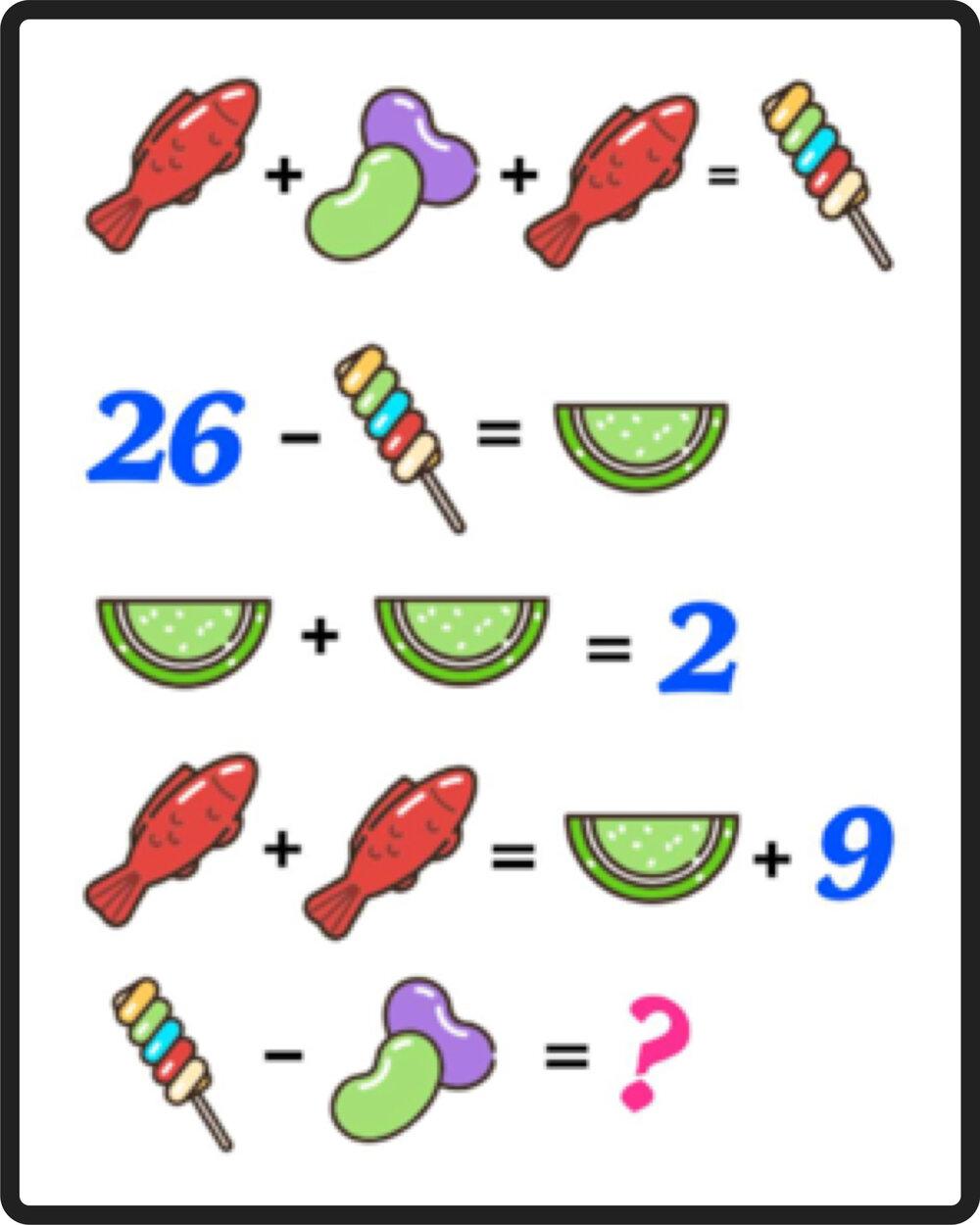 Odgovor: Melona je 1, riba je 5, lizika je 25, fižol je 15. Torej je rešitev 10.Ali lahko rešiš to uganko?Če je: 1 + 4 = 52 + 5 = 123 + 6 = 214 + 11 = 48Potem je:5 + 7 = ?Odgovor: 5*7+5=40S tajno pisavo je nekdo zapisal:Donek dapro kegaveli apsa komune gemudru. Pecku čeho edme gimdru detive:«Aima Torhek adr nemajh keotro?« Najiprejš niklast um jaznopri voriodgo:«Daseve, pakam širaj umu pujteku jopas nohra, kota stebo nejece šlipri zisko.«Ali znaš razvozlati napisano?Odgovor: Nekdo proda velikega psa nekomu drugemu. Kupec hoče med drugim vedeti:”Ima Hektor rad majhne otroke?” Prejšnji lastnik mu prijazno odgovori:”Seveda, ampak raji mu kupujte pasjo hrano, tako boste ceneje prišli skozi.”Pred vsako natisnjeno besedo pripiši po eno črko, da z že natisnjenimi dobiš znane besede.  Kaj boste povedali Gandalfu, pa ugotovite sami.___ rednik		___ legija		___ prevod		___Osilnica		___ nota		___ učenec		___ pravilo		___ okovanje			___ lažnost		___ pravnik		___ lev		___ metanje?????????????????????????ABCČDE